DEM计划报名申请表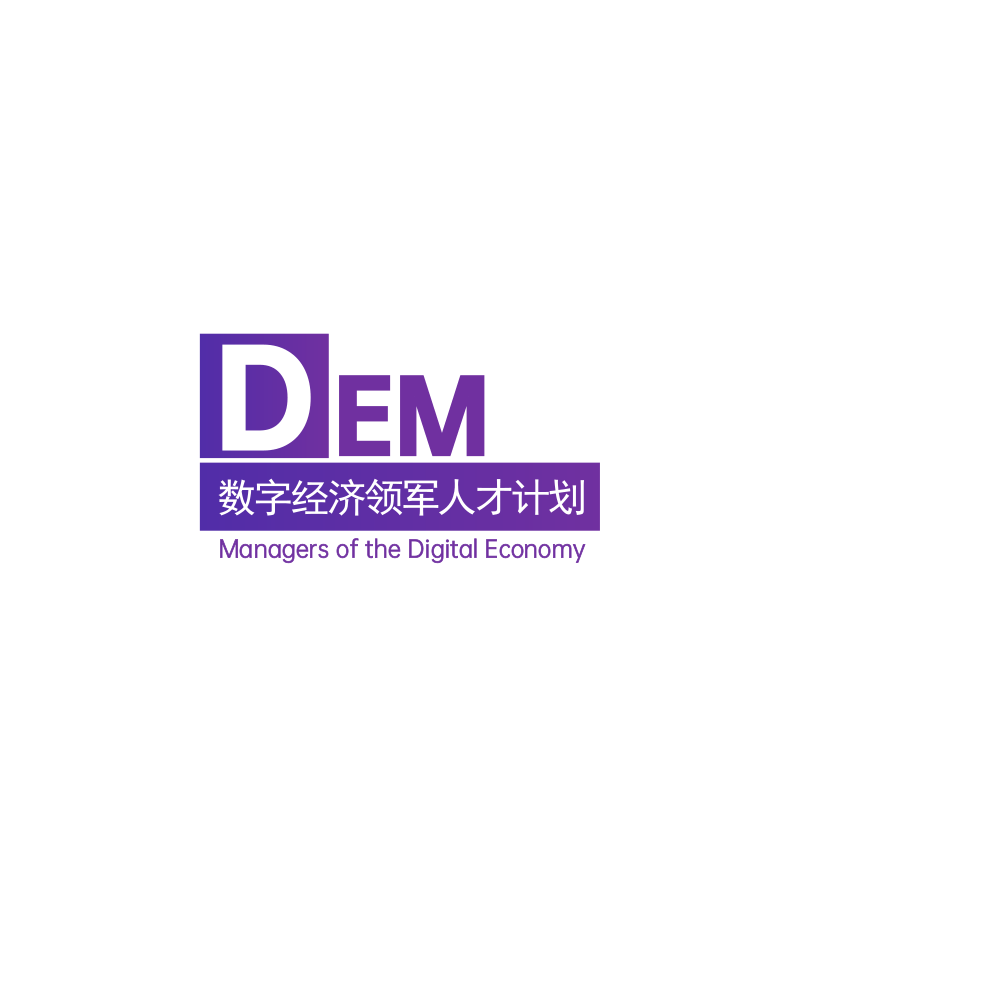 申请班型：《  数字科技与政企数字化创新   研讨班》  单位信息单位信息单位信息单位信息单位信息单位信息单位名称单位地址              省         市               （区县）              省         市               （区县）              省         市               （区县）              省         市               （区县）              省         市               （区县）单位性质□政府部门               □国有企业□事业单位               □民营企业□学术、研究机构         □其它（请说明）             □政府部门               □国有企业□事业单位               □民营企业□学术、研究机构         □其它（请说明）             □政府部门               □国有企业□事业单位               □民营企业□学术、研究机构         □其它（请说明）             □政府部门               □国有企业□事业单位               □民营企业□学术、研究机构         □其它（请说明）             □政府部门               □国有企业□事业单位               □民营企业□学术、研究机构         □其它（请说明）             应急联系人电话参训人员信息参训人员信息参训人员信息参训人员信息参训人员信息参训人员信息姓名性别性别部门及职务电话身份证号单位背景与合作期望单位背景与合作期望单位背景与合作期望单位背景与合作期望单位背景与合作期望单位背景与合作期望企业（组织）数字化程度简述企业（组织）数字化程度简述有哪些主要问题想与老师咨询？有哪些主要问题想与老师咨询？1.2.3.1.2.3.1.2.3.1.2.3.希望有哪些合作链接？希望有哪些合作链接？1.2.3．1.2.3．1.2.3．1.2.3．报名缴费方式报名缴费方式费用：  学费：6800元/人（含培训、教材等费用）；餐费：600元/人（含三天午餐+一天晚宴，自愿参加）；户名：云中指南（北京）网络技术有限公司账号：11001070300059001414开户行：中国建设银行北京朝内大街支行备注：汇款请备注学员姓名，把汇款底联及开票信息发到教务老师咨询电话：13488893598、13488823518、18501391188 刘老师 王老师 李老师微信号码：13488893598、13488823518 费用：  学费：6800元/人（含培训、教材等费用）；餐费：600元/人（含三天午餐+一天晚宴，自愿参加）；户名：云中指南（北京）网络技术有限公司账号：11001070300059001414开户行：中国建设银行北京朝内大街支行备注：汇款请备注学员姓名，把汇款底联及开票信息发到教务老师咨询电话：13488893598、13488823518、18501391188 刘老师 王老师 李老师微信号码：13488893598、13488823518 费用：  学费：6800元/人（含培训、教材等费用）；餐费：600元/人（含三天午餐+一天晚宴，自愿参加）；户名：云中指南（北京）网络技术有限公司账号：11001070300059001414开户行：中国建设银行北京朝内大街支行备注：汇款请备注学员姓名，把汇款底联及开票信息发到教务老师咨询电话：13488893598、13488823518、18501391188 刘老师 王老师 李老师微信号码：13488893598、13488823518 费用：  学费：6800元/人（含培训、教材等费用）；餐费：600元/人（含三天午餐+一天晚宴，自愿参加）；户名：云中指南（北京）网络技术有限公司账号：11001070300059001414开户行：中国建设银行北京朝内大街支行备注：汇款请备注学员姓名，把汇款底联及开票信息发到教务老师咨询电话：13488893598、13488823518、18501391188 刘老师 王老师 李老师微信号码：13488893598、13488823518 